СУМСЬКА МІСЬКА РАДАVІІ СКЛИКАННЯ LX (позачергова) СЕСІЯРІШЕННЯ	Розглянувши звернення управління освіти і науки Сумської міської ради від 15 травня 2019 року № 13.01-18/719 та департаменту соціального захисту населення Сумської міської ради   від 15 травня 2019 року  № 12.01-27/3720/03, з метою ефективного використання майна комунальної власності територіальної громади міста Суми, відповідно до  статті 137 Господарського кодексу України, рішення Сумської міської ради від  31 жовтня 2018 року № 4063-МР «Про затвердження Порядку передачі майна, що є комунальною власністю територіальної громади міста Суми, підприємствам, установам, організаціям на правах господарського відання або оперативного управління», беручи до уваги рекомендації постійної комісії з питань законності, взаємодії з правоохоронними органами, запобігання та протидії корупції, місцевого самоврядування, регламенту, депутатської діяльності та етики, з питань майна комунальної власності та приватизації Сумської міської ради (протокол від 25 червня                    2019 року № 80), керуючись статтею 25 та частиною п’ятою статті 60 Закону України «Про місцеве самоврядування в Україні», Сумська міська радаВИРІШИЛА:1. Вилучити з оперативного управління департаменту соціального захисту населення Сумської міської ради майно комунальної власності територіальної громади міста Суми, а саме: автомобіль ВАЗ 21099, державний реєстраційний  номер ВМ 5069 АВ, інвентарний номер 101510001, первісною вартістю                 48686,00 грн.2. Передати майно, зазначене в пункті 1 цього рішення, в оперативне управління та на баланс управлінню освіти і науки Сумської міської ради.3. Департаменту соціального захисту населення Сумської міської ради (Масік Т.О.) зняти з балансу майно, зазначене в пункті 1 цього рішення, у порядку, установленому чинними нормативно-правовими актами.4. Управлінню освіти і науки Сумської міської ради  (Данильченко А.М.) прийняти в оперативне управління та на  баланс майно, зазначене в пункті 1 цього рішення, у порядку, установленому чинними нормативно-правовими актами.5. Організацію виконання цього рішення покласти на заступників міського голови за належністю.Сумський міський голова                                                                    О.М. ЛисенкоВиконавець: Клименко Ю.М.______________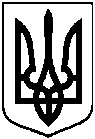 від 30 серпня 2019 року № 5552-МРм. СумиПро передачу в оперативне управління та на баланс управлінню освіти і науки Сумської міської ради майна комунальної власності територіальної громади міста Суми 